CONSULTA  SOBRE  MUSESCOREPasé una partitura de PDF a MSCZ para trabajar con ella en Musescore.La conversión no es exacta tiene eroores a corregir. Algunos de ellos no sé cómo hacerlos.Explico los problemas que tengo y agradeceré puedan ayudarme.  Agradezco de antemano su colaboración.Partitura  originalPDF transportado a MUSESCOREComentarios y observaciones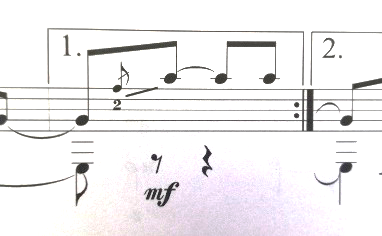 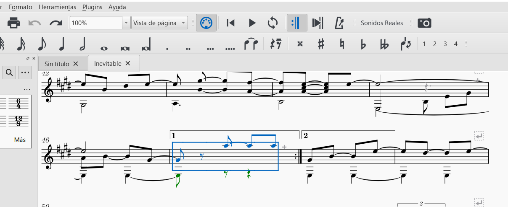 Problema Compás  47No puedo borrar el silencio de corchea.Debo eliminar el silencio de corchea pues el compás es sólo de 2/4.En Propiedades del compás, indica en “Real” 5/8. Si modifico esto a 2/4. Borra las notas.Necesito:Borrar el silencio de corchea,Cambiarlo por una nota sólo de arrastre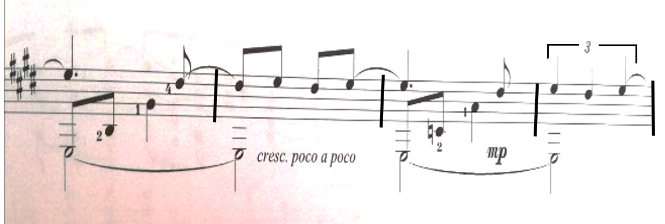 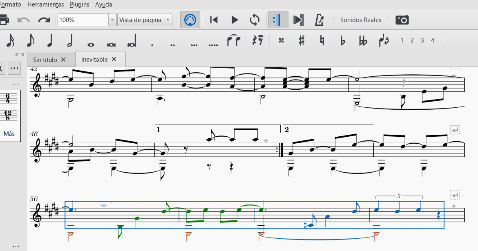 Problema Compás  50El compás 50, está abarcando 4 compases de la partitura original.En Propiedades del compás, indica en “Real” 13/4. Si modifico esto a 2/4. Borra las notas.Un 2do problema es en la parte final de erste gran compás hay un Tresillo de negras más un silencio de negra que no corresponde.Necesito:Separar este compás en 4 compases 2/4.En la parte final de esta sección, el compás último con tresillo de negras, debe tener sólo este tresillo y debe borrarse el silencio de negra.